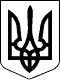 ДЕПУТАТ СУМСЬКОЇ МІСЬКОЇ РАДИ VІII СКЛИКАННЯКОРОЛЬОВ ОЛЕКСАНДР ОЛЕГОВИЧ40030, місто Суми, площа Незалежності, 2, кабінет 62-а Звіт про виконання депутатських повноважень депутата Сумської міської ради VIII скликання за 2021 р.У відповідності до статті 16 Закону України «Про статус депутатів місцевих рад», я – Корольов Олександр Олегович – як депутат Сумської міської ради восьмого скликання, виборчого округу №5  оприлюднюю звіт про свою роботу за 2021 рік.У своїй депутатській діяльності керуюся Конституцією України, Законом України  «Про місцеве самоврядування в Україні, Законом України «Про статус депутатів  місцевих рад» та Регламентом роботи Сумської міської ради, та іншими нормативними актами, що визначають порядок діяльності міської ради. Входжу до постійної комісії з питань законності, взаємодії з правоохоронними органами, запобігання та протидії корупції, місцевого самоврядування, регламенту, депутатської діяльності та етики, з питань майна комунальної власності та приватизації Сумської міської ради. Свою діяльність постійна комісія здійснює на принципах законності, захисту прав і законних інтересів громадян, соціальної справедливості, колегіальності, гласності і врахування громадської думки, поєднання місцевих і державних інтересів, інтересів особи і всього населення міста.	Минулого року, виконуючи свій депутатський обов’язок, я взяв участь в роботі 21 пленарному засіданні сесії з 21 Сумської міської ради, де вносив на розгляд чотири депутатських запити, які стосувалися розробки програми забезпечення житлом сімей, в яких діти виховуються з інвалідністю, відрегулювання транспортного потоку великогабаритних автомобілів на вул. Шахтарській, пропонував внести до титульного списку в програму модернізації постачання електричної енергії садівничий кооператив «Будівельник -2», тим самим намагаюся робити все можливе аби покращити життя різних соціальних верств і конкретних громадян.	Впродовж звітного періоду підтримував постійний зв’язок із мешканцями, виборчого округу №5 для вивчення громадської думки та потреб населення. Прийом громадян проводиться згідно із затвердженим графіком по вул. Тополянська 22 А (ТОВ « Дахцентр»), кожний четвер. Всього було опрацьовано 33 звернення, з яких 12  усних, 21 письмове. Намагався почути кожного, та в силу моїх можливостей надати допомогу. Тому з метою забезпечення виконання депутатських повноважень за звітний період кошти міського бюджету були розподілені таким чином: 100 000 грн. 14 виборцям, які опинилися в скрутних життєвих умовах. Освітню галузь було профінансовано у розмірі 366 800 грн: придбання комп’ютерної техніки для НВК 41, ЗДО №21; придбання обладнання, облаштування ігрового майданчика для ЗОШ №22, гімназія №1; капітальні ремонт системи водопостачання, опалення, водовідведення ; придбання та встановлення насосного обладнання Стецьківській ЗЗСО; капітальний ремонт третього поверху  КУ ССШ №25; утеплення фасаду ЗДО «Волошка».        На програму розвитку фізичної культури і спорту Сумської міської територіальної громади на 2021 рік було виділено 11 480 грн. для МКЗ ДЮСШ з вільної боротьби – придбання спортивних костюмів, проведення збору з мотокросу.      Також депутатські кошти були направлені на інші питання які гостро стоять в нашій громаді, це  капремонт ліфтів 200 000 грн., догляд за зеленими насадженнями в Ковпаківському мікрорайоні 116 000 грн., ремонт дитячого майданчика з улаштуванням додаткових елементів по вул. Івана Сірка 15, капітальний ремонт підвального приміщення житлового будинку №2 по вул. Леоніда Бикова  5 000 грн.      Шановні виборці! На завершення хочу висловити свою щиру подяку мешканцям за активну участь у вирішенні проблем нашої громади, завдяки якій вдається отримувати бажаний результат.Депутат Сумської міської ради 			 	Олександр КОРОЛЬОВ